Uplatnění tohoto formuláře je povinné a může být doplněno dalšími dokumenty v rámci příloh této žádosti.1. ZÁKLADNÍ IDENTIFIKAČNÍ ÚDAJE 2. ROZPIS – PROJEKTOVÉHO ZÁMĚRU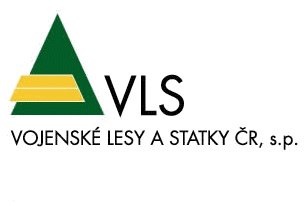 G r a n t o v á s l u ž b a  VLSPředložení námětu výzkumného projektu výzkumnou institucí - bez spolufinancování jinou grantovou agenturou Žadatel/žadatelé:(Název žadatele/lů včetně identifikačních údajů.)Projekt:(Název výzkumného projektu.)(Výstižný popis)Předpoklad výstupů:(Uveďte přehled předpokládaných výstupů projektu.)Náklady projektu:Uveďte celkové náklady /cena projektu bez DPH a včetně DPHPředpokládaná doba řešení:  (počet roků - max. 5 let)Představení organizace/cí a řešitelského týmu/ů:(Název, statutární orgány, právní forma, IČ, DIČ, adresa, bankovní a telefonické spojení řešitelské organizace, apod.)Odpovědný řešitel:(Jméno, funkce, kontakty /tel., mobil., e-mail/, apod.)Ostatní osoby:(Jména, postavení v projektu, organizace, kontakty, apod.)Představení metodiky řešení projektu:(Popis metodiky, způsobu a principů řešení, originalita apod.) Rozbor problematiky, současné zdroje a informace k danému tématu (může být uvedeno jako samostatná příloha – povinná část):(Seznam jednotlivých prací k danému tématu, může být uvedeno jako samostatná příloha.) Dosavadní zkušenosti s předloženým tématem výzkumného projektu:(Přehled prací, výstupů apod.)Plán projektu:(Podrobný popis řešení projektu, dosažení jednotlivých dílčích cílů - uplatněné metody, kvantifikace objemu prováděných prací, ostatní informace k zabezpečení a dosažení cíle výzkumného projektu.)Technické a materiální zajištění:(Vybavení, zajištění.)Součinnost zadavatele:(Uveďte případnou požadovanou součinnost se zadavatelem - VLS.)Realizační výstupy:(Uveďte realizační výstupy v členění dle jednotlivých let, případně dílčí cíle, jejich formy a plány aktivit.)Ekonomický přínos:(Kvantifikace očekávaných ekonomických přínosů.)Nákladová tabulka:(Uveďte tabulku nákladů v členění jednotlivých plánovaných uplatnitelných nákladových položek. Připojte komentář k nákladům.)Počet příloh:(Uveďte jmenný očíslovaný seznam příloh)Datum:Jméno:Podpis a razítko:(Statutární zástupce žadatele)(Statutární zástupce žadatele)